Učební plán na měsíc březenBudeme se učit:Slovesa ve spojení s podstatnými jményOtevřít knihu!		Open your book!Zavři knihu!		Close your book!Podívej!			Look!Řídit auto		Drive the carOpakování slovní zásoby: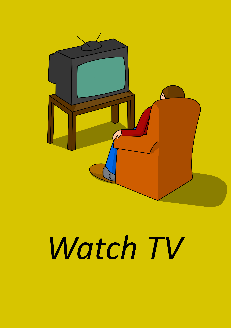 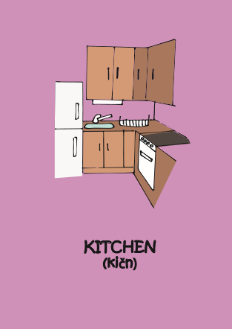 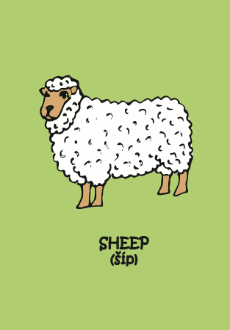 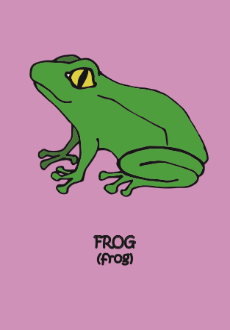 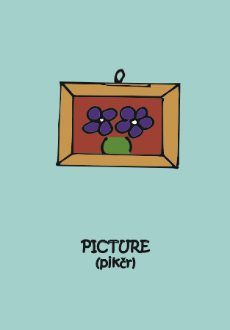 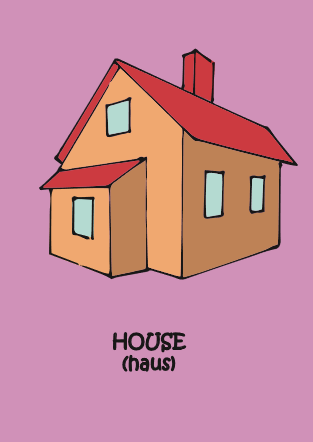 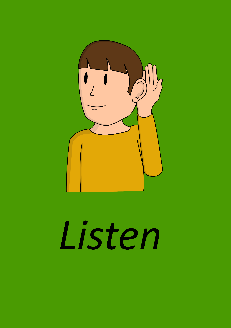 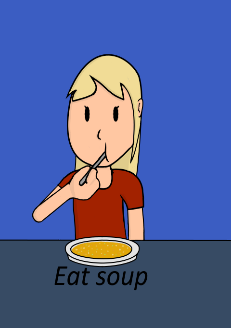 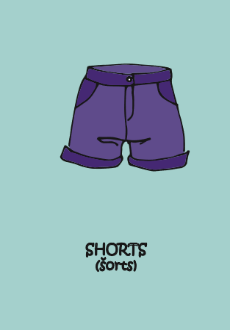 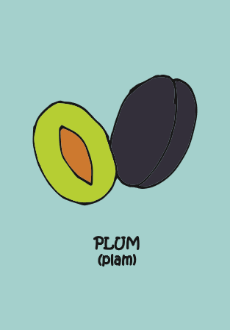 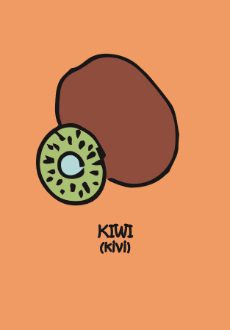 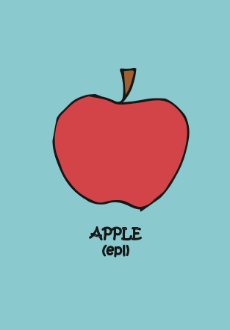 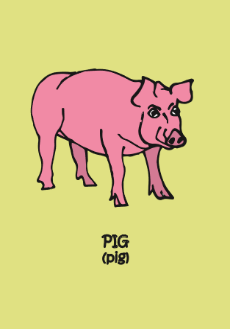 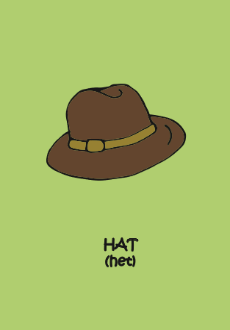 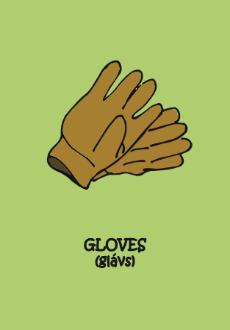 Poslech – děti budou kroužkovat obrázky podle poslechu: